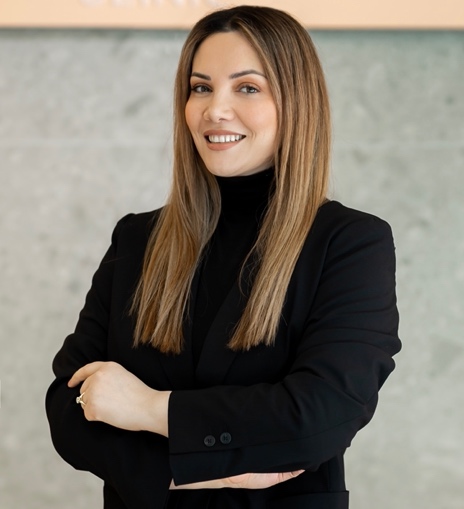 Lisjeta Thaqi JashariLisjeta Thaqi Jashari filloi rrugëtimin e saj akademik në Universitetin e Prishtinës, Hasan Prishtina, ku kreu studimet Bachelor dhe Master. Rruga e saj akademike u nxit nga një pasion për arsimin dhe një dëshirë për të kontribuar në këtë fushë.Me mbi 15 vjet përvojë në fushën e arsimit, Lisjeta ka kultivuar një kuptim të thellë të qasjeve pedagogjike dhe metodologjive arsimore. Ekspertiza e saj përfshin aspekte të ndryshme të mësimdhënies dhe të nxënit, me fokus të veçantë në nxitjen e mjediseve arsimore gjithëpërfshirëse dhe efektive.Aktualisht, Lisjeta Thaqi Jashari është Ph.D. kandidate në Fakultetin e Edukimit, Universiteti i Ljubjanës në Lubjanë, Slloveni. Hulumtimi i saj i doktoraturës do të japë kontribut të vlefshëm në avancimin e praktikave arsimore, duke synuar adresimin e sfidave bashkëkohore dhe eksplorimin e zgjidhjeve inovative.Publikime2019Teachers’ perceptions of developing writing skills in the EFL classroomLisjeta Thaqi Jashari, Mateja Dagarin FojkarELOPE: English Language Overseas Perspectives and Enquiries 16 (2), 77-90https://journals.uni-lj.si/elope/article/view/8724https://doi.org/10.4312/elope.16.2.77-90Konferenca2014Lisjeta Thaqi Jashari      Presenter: The impact of songs and films on the improvement of listening and speaking skills      Ketnet, Prishtina (Kosovo) 20142016Lisjeta Thaqi Jashari      Presenter: The improvement of writing skills through online learning​      Ketnet, Prishtina (Kosovo) 20162019Lisjeta Thaqi JashariPresenter: Teachers’ perceptions towards developing writing skills in EFL classroomLanguage in Focus, Dubrovnik 2019 2020Lisjeta Thaqi JashariPresenter: Differentiated instruction to improve writing skills in the English languageECER, Glasgow 2020 (Cancelled due to Covid19)2021Lisjeta Thaqi JashariPresenter: The improvement of teaching practices through effective use of smart boards in “mileniumi i tretë” school.Kosova International Conference on Educational ResearchPrishtina (Kosovo) 20212021Lisjeta Thaqi JashariPresenter: Differentiated instruction to improve writing skills in the English languageUBT 10th International Conference on Business, Technology and InnovationUBT Innovation Camp, Pristina (Kosovo) 2021